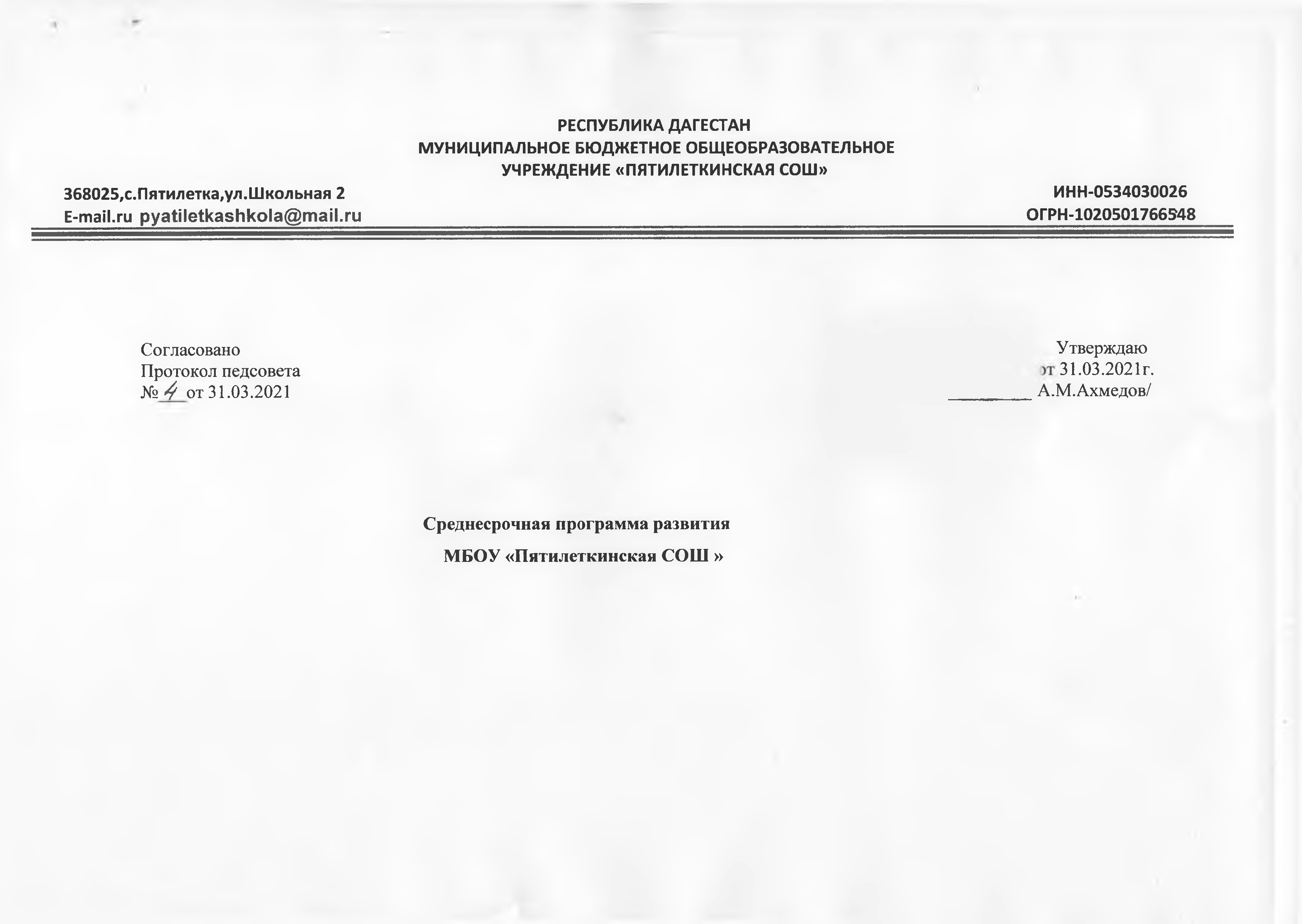 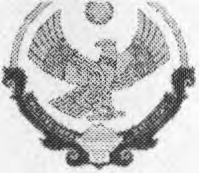 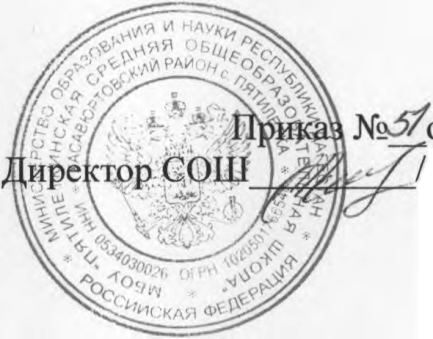 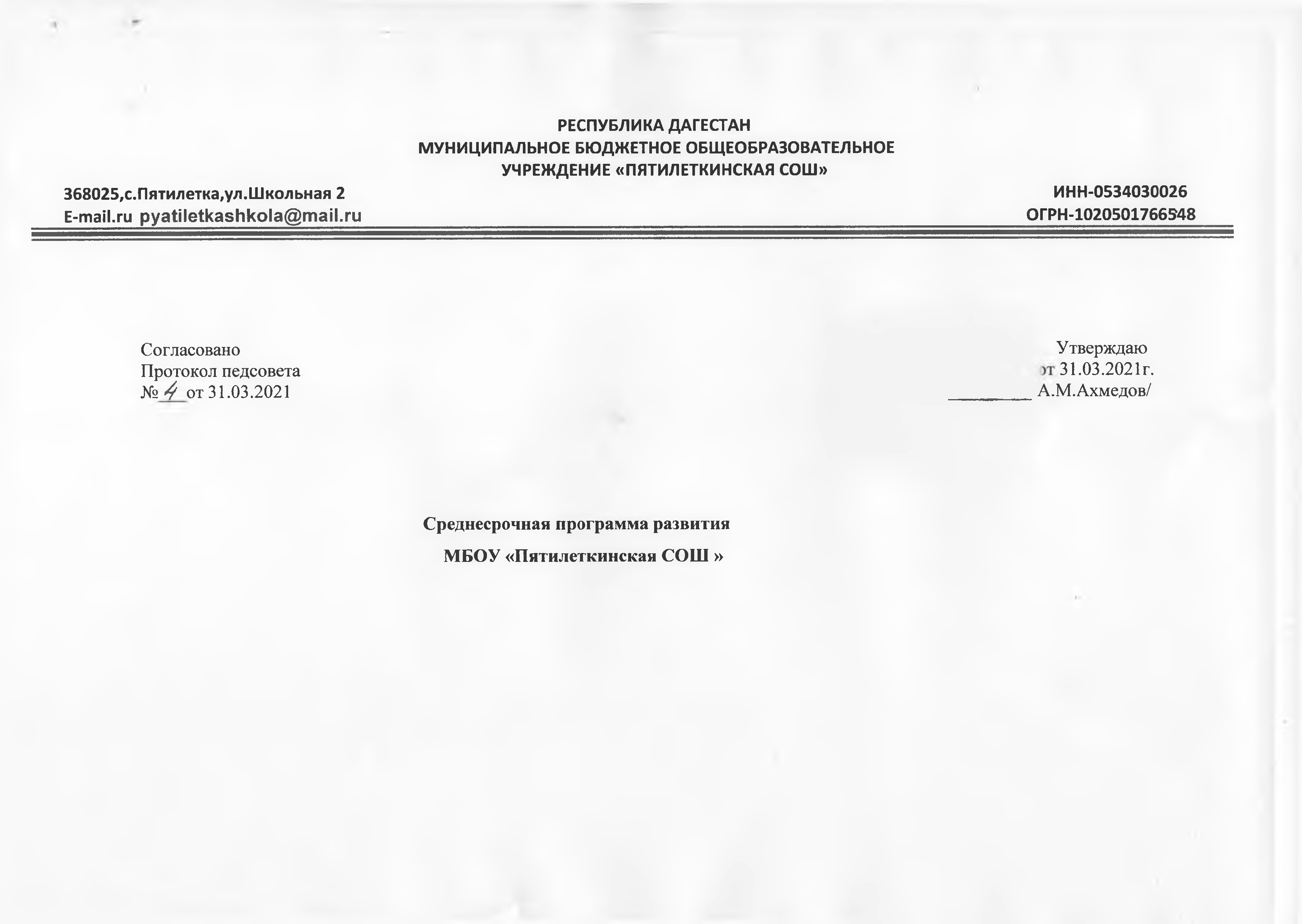 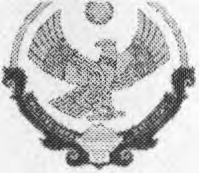 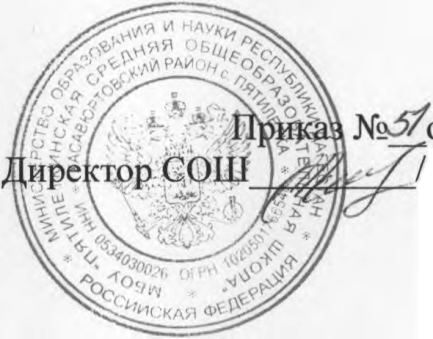 Основные цель и задачи Среднесрочной программы, сроки и этапы ее реализации, перечень целевых индикаторов и показателей, отражающих ход ее выполнения.Целью программы является достижение образовательных результатов высокого качества, преодоление рисков и вызовов через определение актуальных форм риска и преобразование их в задачи – конкретные меры по разрешению рисков.Указанная цель будет достигнута в процессе решения следующих задач: повышение уровня оснащения школы через проведение модернизации здания школы, обновление мебели и оборудования, устранения недостатков, выявленных в ходе проведения независимой оценки качества образования; поиск социальных партнеров по финансированию создания образовательной среды;Преодоление языковых и культурных барьеров обучающихся с проблемами владения русского языка через урочные и внеурочные мероприятия , индивидуальной психологической помощи. Наладить взаимодействие между семьей и школой с целью организации совместных действий для решения проблемы и поиска путей повышения учебной мотивации.Снижение доли обучающихся с рисками учебной неуспешности к концу 2021года за счет создания условий для эффективного повышения мотивации школьников к учебной деятельности.Данные задачи должны быть решены в период с 15.03.2021 – 30.12.2021г.г. Ожидаемые результаты будут положительными если:1.	материально-техническая база школы  будет соответствовать требованиям современной школы , для качественной подготовки обучающихся.2.	Через результативные мероприятия  направленные на преодоление языковых и культурных барьеров , на адаптацию детей не владеющих русским языком .3.	Мониторинг позитивной динамики.4.	Повышение успеваемости и уровня качества знаний, результатов ГИА, ВПР, рост учебных достижений обучающихсяМероприятия	Среднесрочной	программы	и	направления, обеспечивающие реализацию ее задач.Решение задач программы обеспечивается путем реализации системы соответствующих мероприятий и подпрограмм –    антирисковых программ по соответствующим направлениям риска, активированным школой.                                              Меры и мероприятия по достижению целей развития.Наименование ПрограммыСреднесрочная программа развитияМБОУ «Пятилеткинская СОШ»Цель и задачи ПрограммыПовышение уровня качества образования через реализацию мер по устранению факторов риска, связанных с низким уровнем оснащения школы, низким качеством преодоления культурных и языковых барьеров,  низкой учебной мотивацией обучающихся и высокой долей обучающихся с рисками учебной  неуспешности;Проведение анализа материально-технической базы школы.Преодоление языковых и культурных барьеров .Разработка индивидуального плана по повышению учебной мотивации у обучающихся.Обучить педагогов на КПК по преодолению школьных конфликтов.Разработать методические рекомендации для учителей преподающих       учебные предметы в МБОУ «Пятилеткинская СОШ»с высокой долей                                                             обучающихся с рисками учебной неуспешности.Разработать программу преодоления школьной неуспешнсти                              у  обучающихся.Методы сбора и обработки информацииОсновными методами сбора данных являются : опрос, наблюдение, мониторинги , анкетирование , диагностические работы.Сроки реализацииПрограммы15.03.2021 – 30.12.2021 гг.Основные мероприятияПрограмма                :                                1)Повышение  уровня оснащённости  школы;                                                       2) Преодоления культурных и языковых барьеров;                                                       3) Повышение учебной мотивации обучающихся;                                                      4)Преодоление обучающимися с рискамами   учебной неуспешности.Ожидаемые                               конечные результаты реализации ПрограммыСоздание современной материально-технической базы, отвечающей требованиям качественной подготовки учащихся.Адаптация детей не владеющих русским языком , формирование коммуникативных способностей .По итогам мониторинга выявление позитивной динамики.Повышение успеваемости и уровня качества знаний, результатов ГИА, ВПР, рост учебных достижений обучающихся.Ответственные  лицаДиректор школы, заместители директора по УВР и ВР,  педагог –психолог , социальный педагог ,учителя-предметники, классные руководители, родители, обучающиеся.Порядок управления реализацией   ПрограммыКорректировка программы осуществляется Педагогическим советом школы.Управление реализацией программы осуществляется директором школы.№п/пМероприятияСрокиисполненияСрокиисполненияОтветственныеОтветственныеПоказатели реализацииПоказатели реализацииОжидаемый результатНаправление в соответствии с рискомНаправление в соответствии с рискомНаправление в соответствии с рискомНаправление в соответствии с рискомНаправление в соответствии с рискомНаправление в соответствии с рискомНаправление в соответствии с рискомНаправление в соответствии с рискомНаправление в соответствии с риском     Фактор риска № 1. Низкий уровень оснащения школы     Фактор риска № 1. Низкий уровень оснащения школы     Фактор риска № 1. Низкий уровень оснащения школы     Фактор риска № 1. Низкий уровень оснащения школы     Фактор риска № 1. Низкий уровень оснащения школы     Фактор риска № 1. Низкий уровень оснащения школы     Фактор риска № 1. Низкий уровень оснащения школы     Фактор риска № 1. Низкий уровень оснащения школы     Фактор риска № 1. Низкий уровень оснащения школы1.Проведение анализа материально-технической санитарно-гигиенических условий учреждения потребностей в приобретении учебного и иного оборудования в соответствии с профилем, спецификой и учебными программами, реализуемыми  образовательным учреждением. Проведение анализа материально-технической санитарно-гигиенических условий учреждения потребностей в приобретении учебного и иного оборудования в соответствии с профилем, спецификой и учебными программами, реализуемыми  образовательным учреждением. Июнь 2021	–сентябрь 2022 года(по мерефинансирования)Июнь 2021	–сентябрь 2022 года(по мерефинансирования)Директор,Заведующий хозяйствомДиректор,Заведующий хозяйствомРазмещение отчётных документов в ИС МЭДК(Отчёт о самообследовании работы МБОУ «Пятилеткинская СОШ» за 2020 год)Создание современной материально-технической базы, отвечающей требованиям качественной подготовки учащихся.2.Приобретение и установка компьютеров в кабинет «Информатика»	для учебных занятий с обучающимися.Приобретение и установка компьютеров в кабинет «Информатика»	для учебных занятий с обучающимися.Июнь	–сентябрь	2021 года(по мерефинансирования)Июнь	–сентябрь	2021 года(по мерефинансирования)Директор,Заведующий хозяйствомДиректор,Заведующий хозяйствомОснащение кабинета информатики3.Подготовка к установке скоростного доступа в ИнтернетПодготовка к установке скоростного доступа в ИнтернетАвгуст - 2021Август - 2021Подключение  локальной сети для использования сети интернетучитель информатики  4.Приобретение и установка цифровогооборудования (проекторов, принтеров, МФУ,мультимедийных досок)Приобретение и установка цифровогооборудования (проекторов, принтеров, МФУ,мультимедийных досок)Июнь 2021	–сентябрь	2022 годаИюнь 2021	–сентябрь	2022 годаДиректор,Заведующий хозяйствомДиректор,Заведующий хозяйствомУстановка цифрового оборудования.5.Создание и оборудование помещения для проведения  групповых занятий,конференций, проектной деятельностиСоздание и оборудование помещения для проведения  групповых занятий,конференций, проектной деятельностиИюнь 2021	–сентябрь	2022 годаИюнь 2021	–сентябрь	2022 годаДиректор,Заведующий хозяйствомДиректор,Заведующий хозяйствомСоздание условий для внеурочных занятий.№п/пМероприятияСрокиисполненияСрокиисполненияОтветственныеПоказатели реализацииОжидаемый результатНаправление в соответствии с рискомНаправление в соответствии с рискомНаправление в соответствии с рискомНаправление в соответствии с рискомНаправление в соответствии с рискомНаправление в соответствии с рискомНаправление в соответствии с рискомФактор риска № 2. 	Низкое качество преодоления культурных и языковых барьеровФактор риска № 2. 	Низкое качество преодоления культурных и языковых барьеровФактор риска № 2. 	Низкое качество преодоления культурных и языковых барьеровФактор риска № 2. 	Низкое качество преодоления культурных и языковых барьеровФактор риска № 2. 	Низкое качество преодоления культурных и языковых барьеровФактор риска № 2. 	Низкое качество преодоления культурных и языковых барьеровФактор риска № 2. 	Низкое качество преодоления культурных и языковых барьеров1.Проведение социологического исследования проблем и запросов детей.Выявление учащихся с неродным русским языком, испытывающих трудности в обучении .Проведение социологического исследования проблем и запросов детей.Выявление учащихся с неродным русским языком, испытывающих трудности в обучении .Апрель 2021	–сентябрь 2021 годаПедагог-психологВыявление детей испытывающих трудности общения , не владеющих русским языком.2.Проведение открытых занятий по внеурочной и урочной деятельности по формированию языковой грамотности у обучающихся .Проведение открытых занятий по внеурочной и урочной деятельности по формированию языковой грамотности у обучающихся .Сентябрь-декабрь  2021	–Педагоги нач.классов , педагог- психолог.Развитие языковой грамотности у обучающихся.3.Дополнительные занятия и культурные мероприятия для детей плохо владеющих или не владеющих русским языком (развивающие игры , театральные постановки , чтение книг).Дополнительные занятия и культурные мероприятия для детей плохо владеющих или не владеющих русским языком (развивающие игры , театральные постановки , чтение книг). В течении 2021годаАдминистрация школы, учителя предметники.Адаптация детей не владеющих русским языком , формирование коммуникативных способностей . 4.Организация курсов по интенсивному обучению русскому языку детей совместно с родителями.Организация курсов по интенсивному обучению русскому языку детей совместно с родителями. В течении 2021годаЗам.директора по УВР, учителя рус- яз-а и литер.Формирование грамотной речи.5Консультация для родителей.Консультация для родителей.В течении 2021годаПедагог- психолог.Зам.директора по ВРПсихолого – педагогическая помощь родителям детей не владеющих русским языком.№п/пМероприятияСрокиисполненияСрокиисполненияОтветственныеПоказатели реализацииПоказатели реализацииОжидаемый результатНаправление в соответствии с рискомНаправление в соответствии с рискомНаправление в соответствии с рискомНаправление в соответствии с рискомНаправление в соответствии с рискомНаправление в соответствии с рискомНаправление в соответствии с рискомНаправление в соответствии с рискомНаправление в соответствии с рискомФактор риска № 3. Низкая учебная мотивация обучающихся.Фактор риска № 3. Низкая учебная мотивация обучающихся.Фактор риска № 3. Низкая учебная мотивация обучающихся.Фактор риска № 3. Низкая учебная мотивация обучающихся.Фактор риска № 3. Низкая учебная мотивация обучающихся.Фактор риска № 3. Низкая учебная мотивация обучающихся.Фактор риска № 3. Низкая учебная мотивация обучающихся.Фактор риска № 3. Низкая учебная мотивация обучающихся.Фактор риска № 3. Низкая учебная мотивация обучающихся. 1.Проведение мониторинга роста качества знаний, направленного на выявление динамикипоказателей		качества образования	в данных школах, отслеживание  позитивных изменений  функционирования образовательных учреждений.В течение года 2020-2022учебного годаЗам. директора  по УВРЗам. директора  по УВРПо итогам мониторинга выявление позитивной динамики.По итогам мониторинга выявление позитивной динамики.2.Проведение тренингов с целью преодоления эмоциональной напряженности и выгорания у учащихся.В течение всего периода.Педагог-психологПедагог-психологАналитическая записка по результатам тренинговАналитическая записка по результатам тренингов3.Проведение тренингов по решению  проблемных подростковых ситуаций.В течение всего периодаЗаместительдиректора УВР, педагог-психологЗаместительдиректора УВР, педагог-психологАналитическая записка по результатам тренинговАналитическая записка по результатам тренингов4.Организация мероприятий, направленных на совместную внеурочную и внешкольную  деятельность  педагогического коллектива и родительского комитета.В течение всего периодаПедагог-психологПедагог-психологАналитическая  записка по проведенным мероприятиямАналитическая  записка по проведенным мероприятиям№ п/п№ п/пМероприятияСроки исполненияСроки исполненияОтветственныеОтветственныеПоказатели реализацииПоказатели реализацииОжидаемый результатНаправление в соответствии с рискомНаправление в соответствии с рискомНаправление в соответствии с рискомНаправление в соответствии с рискомНаправление в соответствии с рискомНаправление в соответствии с рискомНаправление в соответствии с рискомНаправление в соответствии с рискомНаправление в соответствии с рискомНаправление в соответствии с рискомФактор риска № 4. Высокая доля обучающихся с рисками учебной неуспешностиФактор риска № 4. Высокая доля обучающихся с рисками учебной неуспешностиФактор риска № 4. Высокая доля обучающихся с рисками учебной неуспешностиФактор риска № 4. Высокая доля обучающихся с рисками учебной неуспешностиФактор риска № 4. Высокая доля обучающихся с рисками учебной неуспешностиФактор риска № 4. Высокая доля обучающихся с рисками учебной неуспешностиФактор риска № 4. Высокая доля обучающихся с рисками учебной неуспешностиФактор риска № 4. Высокая доля обучающихся с рисками учебной неуспешностиФактор риска № 4. Высокая доля обучающихся с рисками учебной неуспешностиФактор риска № 4. Высокая доля обучающихся с рисками учебной неуспешности1Анализ работы школы в контекстеоценки качества образованияАнализ работы школы в контекстеоценки качества образованияАнализ работы школы в контекстеоценки качества образования2020-2021годы2020-2021годыЗам. директорапо УВРЗам. директорапо УВР   Повышение успеваемости и уровня качества знаний, результатов ГИА, ВПР, рост учебных достижений обучающихся   Повышение успеваемости и уровня качества знаний, результатов ГИА, ВПР, рост учебных достижений обучающихся2Проведение стартовых, промежуточных,контрольных работПроведение стартовых, промежуточных,контрольных работПроведение стартовых, промежуточных,контрольных работ2020–	2021годы2020–	2021годыЗам. директорапо УВРЗам. директорапо УВРСправка по проведенным работамСправка по проведенным работам3Проведение и анализ входных и тоговых комплексных работ наметапредметной основе по ФГОСПроведение и анализ входных и тоговых комплексных работ наметапредметной основе по ФГОСПроведение и анализ входных и тоговых комплексных работ наметапредметной основе по ФГОС2020–	2021годы2020–	2021годыЗам. директора  по УВРЗам. директора  по УВРАналитическая справкаАналитическая справка4Проведение и анализ административных диагностическихработ по материалам ГИА, ВПРПроведение и анализ административных диагностическихработ по материалам ГИА, ВПРПроведение и анализ административных диагностическихработ по материалам ГИА, ВПР2020–	2021годы2020–	2021годыЗам. директора  по УВРЗам. директора  по УВРУспешная сдача ГИА, ВПРУспешная сдача ГИА, ВПР5Организация дополнительныхзанятий с отстающими учениками.Организация дополнительныхзанятий с отстающими учениками.Организация дополнительныхзанятий с отстающими учениками.2020–	2021годы2020–	2021годыЗам.директора  по УВР; учителя-предметникиЗам.директора  по УВР; учителя-предметникиУстранение отставания в учебном процессе.Устранение отставания в учебном процессе.6Проведение диагностик по выявлению и сопровождению детей, испытывающих затруднения в обучении или имеющих особыеобразовательные потребности.Проведение диагностик по выявлению и сопровождению детей, испытывающих затруднения в обучении или имеющих особыеобразовательные потребности.Проведение диагностик по выявлению и сопровождению детей, испытывающих затруднения в обучении или имеющих особыеобразовательные потребности.2020	–2021годы2020	–2021годыПедагог- психологПедагог- психологАналитическая справка по итогам проведенных диагностик.Аналитическая справка по итогам проведенных диагностик.7Создание банка данных учащихся,испытывающих затруднения в обученииСоздание банка данных учащихся,испытывающих затруднения в обученииСоздание банка данных учащихся,испытывающих затруднения в обученииДекабрь2021  годаДекабрь2021  годаЗам. директора  по УВР;Зам. директора  по УВР;Создание банка данныхСоздание банка данных